AUFTRAG –MIETKRANWAGEN	      	Mietdatum:  __________________________                 Uhrzeit: ______________________                                                                                (Änderungen durch höhere Gewalt o.ä. vorbehalten)Baustelle   : ___________________________		Bauherr     : ___________________________Straße        : ___________________________Ort/Ortsteil: ___________________________Menge u. Fabrikat der Dachsteine, -ziegel:_____________________________________Bemerkungen:_____________________________________Mietpreis auf Anfrage						zzgl. An- und Abfahrt und MWSt!!!       Arbeitsbühne 250 kg Nutzlast	                                        Alu-Kippmulde (ohne Container)       Alu Ziegelzange 1-fach f. Betondachsteine                    Alu-Dachziegelverteiler 1-fach       Alu-Ziegelzange 2-fach für Tonziegel                            Alu-Dachziegelverteiler 2-fachDie Zufahrten zum Einsatzort sowie der Standplatz des Kranes sind bauseits ausreichend zu befestigen. Für evtl. Schäden an der Zufahrt sowie am Kranstellplatz  übernehmen wir keine Haftung! Straßensperrung (falls erforderlich) ist bauseits vorzunehmen. Den Einsatzbereich des Kranwagens für den Arbeitsbühnenbetrieb und den Kranbetrieb entnehmen Sie bitte aus dem beiliegenden technische Datenblatt. Zuverlässige und fachgerechte Ausführung durch geschultes Personal sichern wir Ihnen zu. Der Kran ist nicht einsetzbar bei einem Gefälle von > 4,9%.Kurzfristige Stornierungen oder Terminverschiebungen (48 Std. vor Einsatz) werden mit einer Ausfallzeit i. H. v. € 150,00 pauschal berechnet. Sollte der Kranwagen an der Baustelle nicht zum Einsatz kommen, werden die effektiven Stunden (An- und Abfahrt) + die Ausfallzeitpauschale berechnet.________________________________          (Stempel u. Unterschrift Auftraggeber)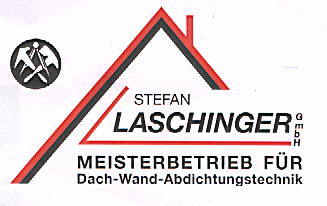 